ЗАЯВКА НА УЧАСТИЕ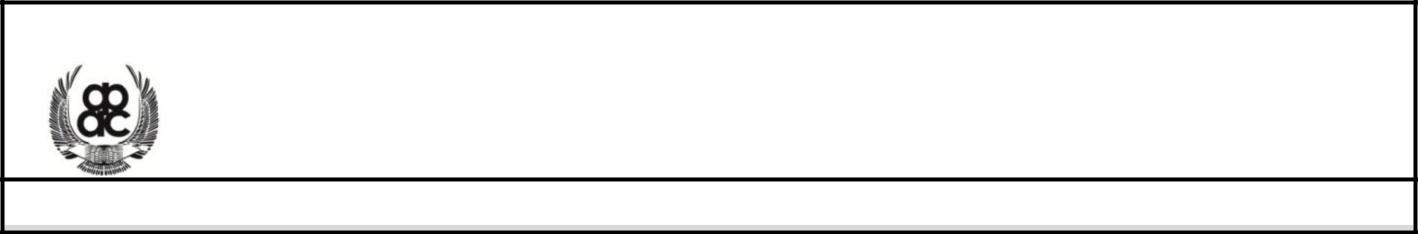 Приложение 3Своей подписью заявитель и водитель подтверждают, что вся информация, содержащаяся в заявочной форме, верна. Заявитель признает и полностью согласен с условиями оплаты и принимает все условия участия в Соревновании.Отметка о допускеПриложение 4АКТ ТЕХНИЧЕСКОГО ОСМОТРА этап Чемпионата Пермского края по кроссу 2018г.ОБОРОТНАЯ СТОРОНА АКТА ТЕХНИЧЕСКОГО ОСМОТРАЗАЯВИТЕЛЬНазвание (ФИО)Город№ лицензииДата рождения№ тел., e-mailВОДИТЕЛЬВОДИТЕЛЬВОДИТЕЛЬВОДИТЕЛЬФамилия, ИмяГород№ лицензииДата рождения№ тел., e-mailАВТОМОБИЛЬАВТОМОБИЛЬАВТОМОБИЛЬАВТОМОБИЛЬМаркаСекретарьсоревнованийМедицинский работникТехнический комиссарСтраховой полисДата соревнованияДата соревнованияДата соревнованияДата соревнованияДата соревнованияДата соревнованияДата соревнованияСтатус соревнованияСтатус соревнованияСтатус соревнованияСтатус соревнованияСтатус соревнованияСтатус соревнованияСтатус соревнованияУчастникУчастникУчастникУчастникУчастникУчастникУчастникВодительВодительВодительВодительВодительВодительВодительАвтомобиль сервисаАвтомобиль сервисаАвтомобиль сервисаАвтомобиль сервисаАвтомобиль сервисаАвтомобиль сервисаАвтомобиль сервисаОтветственный механикОтветственный механикОтветственный механикОтветственный механикОтветственный механикОтветственный механикОтветственный механикТехнический паспорт №Технический паспорт №Технический паспорт №Технический паспорт №Технический паспорт №Технический паспорт №Технический паспорт №Технический паспорт №Технический паспорт №Технический паспорт №Технический паспорт №Технический паспорт №Технический паспорт №Технический паспорт №Марка автомобиляМарка автомобиляМарка автомобиляМарка автомобиляМодельМодельМодельГод выпускаГод выпускаГод выпускаГод выпускаКузов №Кузов №Кузов №Двигатель, модельДвигатель, модельДвигатель, модельДвигатель, модельДвигатель, модельОбъем цилиндровОбъем цилиндровОбъем цилиндровОбъем цилиндровОбъем цилиндровВес автомобиляВес автомобиляВес автомобиляВес автомобиляНаличиеомолагированных узлов и агрегатов. В т.ч. каркас безопасности.Наличиеомолагированных узлов и агрегатов. В т.ч. каркас безопасности.Что омолагированоЧто омолагированоЧто омолагированоЧто омолагированоСертификат ФИА,РАФ №Сертификат ФИА,РАФ №Сертификат ФИА,РАФ №Соответствие карте омолагацииСоответствие карте омолагацииСоответствие карте омолагацииотметкатехнического контролераотметкатехнического контролераНаличиеоплобированн ых узлов иагрегатовЧтоопломбирован оЧтоопломбирован оЧтоопломбирован оЧтоопломбирован оВидопломбировани я (отложенное вскрытие /Проверка насоответствие КиТТ)Видопломбировани я (отложенное вскрытие /Проверка насоответствие КиТТ)Видопломбировани я (отложенное вскрытие /Проверка насоответствие КиТТ)№ пломбы№ пломбыНаличие актаНаличие актаНаличие актаотметкатехнического контролераМарка, МодельМарка, МодельМарка, МодельОмологация №Омологация №Омологация №Омологация №Омологация №Дата выпуска / неиспользовать после даты.Дата выпуска / неиспользовать после даты.Дата выпуска / неиспользовать после даты.отметка технического контролераотметка технического контролераотметка технического контролераВодительское сидениеВодительское сидениеВодительское сидениеРемни безопасностиРемни безопасностиРемни безопасностиЗащитный шлемЗащитный шлемЗащитный шлемКомбинезонКомбинезонКомбинезонПерчатки, обувь, бельеПерчатки, обувь, бельеПерчатки, обувь, бельеЗамечания Технической ИнспекцииЗамечания Технической ИнспекцииЗамечания Технической ИнспекцииЗамечания Технической ИнспекцииЗамечания Технической ИнспекцииЗамечания Технической ИнспекцииЗамечания Технической ИнспекцииЗамечания Технической ИнспекцииЗамечания Технической ИнспекцииЗамечания Технической ИнспекцииЗамечания Технической ИнспекцииЗамечания Технической ИнспекцииЗамечания Технической ИнспекцииЗамечания Технической ИнспекцииЗаключение Технической ИнспекцииЗаключение Технической ИнспекцииЗаключение Технической ИнспекцииЗаключение Технической ИнспекцииЗаключение Технической ИнспекцииЗаключение Технической ИнспекцииЗаключение Технической ИнспекцииЗаключение Технической ИнспекцииЗаключение Технической ИнспекцииЗаключение Технической ИнспекцииЗаключение Технической ИнспекцииЗаключение Технической ИнспекцииЗаключение Технической ИнспекцииЗаключение Технической ИнспекцииСоответствие предъявленного автомобилязаявленному классу:Соответствие предъявленного автомобилязаявленному классу:Соответствие предъявленного автомобилязаявленному классу:Соответствие предъявленного автомобилязаявленному классу:Соответствие предъявленного автомобилязаявленному классу:Соответствие предъявленного автомобилязаявленному классу:Соответствие предъявленного автомобилязаявленному классу:СООТВЕТСТВУЕТ / НЕ СООТВЕТСТВУЕТСООТВЕТСТВУЕТ / НЕ СООТВЕТСТВУЕТСООТВЕТСТВУЕТ / НЕ СООТВЕТСТВУЕТСООТВЕТСТВУЕТ / НЕ СООТВЕТСТВУЕТСООТВЕТСТВУЕТ / НЕ СООТВЕТСТВУЕТСООТВЕТСТВУЕТ / НЕ СООТВЕТСТВУЕТСООТВЕТСТВУЕТ / НЕ СООТВЕТСТВУЕТПо результату проведения Технической инспекции,автомобиль к соревнованиюПо результату проведения Технической инспекции,автомобиль к соревнованиюПо результату проведения Технической инспекции,автомобиль к соревнованиюПо результату проведения Технической инспекции,автомобиль к соревнованиюПо результату проведения Технической инспекции,автомобиль к соревнованиюПо результату проведения Технической инспекции,автомобиль к соревнованиюПо результату проведения Технической инспекции,автомобиль к соревнованиюДОПУЩЕН / НЕ ДОПУЩЕНДОПУЩЕН / НЕ ДОПУЩЕНДОПУЩЕН / НЕ ДОПУЩЕНДОПУЩЕН / НЕ ДОПУЩЕНДОПУЩЕН / НЕ ДОПУЩЕНДОПУЩЕН / НЕ ДОПУЩЕНДОПУЩЕН / НЕ ДОПУЩЕНДАТАДАТАДАТАДАТАДАТАТЕХНИЧЕСКИЙ КОМИССАРТЕХНИЧЕСКИЙ КОМИССАРТЕХНИЧЕСКИЙ КОМИССАРТЕХНИЧЕСКИЙ КОМИССАРТЕХНИЧЕСКИЙ КОМИССАРПодпись Технического комиссараПодпись Технического комиссараПодпись Технического комиссараПодпись Технического комиссараОпросный листОпросный листОпросный листСт.№Проверяемые параметрыотметкатехн.контр. да/нетПрил. к КиТТПункт ППКР-2017 гл. 5Проверяемые параметрыотметкатехн.контр. да/нет3 гл 5 п 1,34,1Карта омологации авто и каркаса, сертификат каркаса, СТП (заполнение СТП, фото), заполненный Акт ТИ154,3Экипировка водителей: шлем; подшлемник, HANS, комбинезон, нижнее белье, обувь, перчатки14Каркас.4,4-4,6Стартовые номера и реклама3 гл 5 п 1,4Ремни безопасности3 гл 5 п 1,5Сидения водителя3 рис 1Крепление сидения3 гл 5 п 1,8,2-4 рис 1Крепление АКБ3 гл 5 п 1,6Сетки3 гл 5 п 1,7Крыша, тент. Двери.3 гл 5 п 1,8,1Главный выключатель электрооборудования3 гл 5 п 1,8,6Габаритные огни3 гл 5 п 1,9Дополнительные фиксаторы капота3 гл 5 п 1,10Защита карданного вала3 гл 5 п 1,11Зеркала3 гл 5 п 1,12Брызговики3 гл 5 п 1,13Буксировочные проушины3 гл 5 п 2,7Вес авто3 гл 5 п 2,8Колеса3 гл 5 п 2,9Усиление кузова3 гл 5 п 2,10Топливный бакТехконтролер ФИО росписьТехконтролер ФИО росписьЗаключение ТИдопуск недопускдата и времядата и времяЗаключение ТИдопуск недопуск